Festive Edition 2019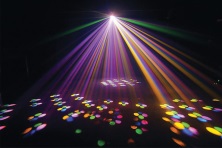 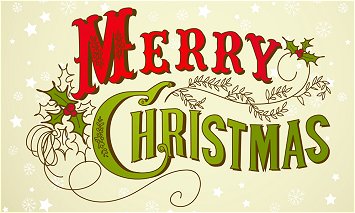 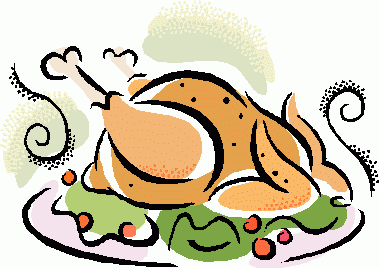 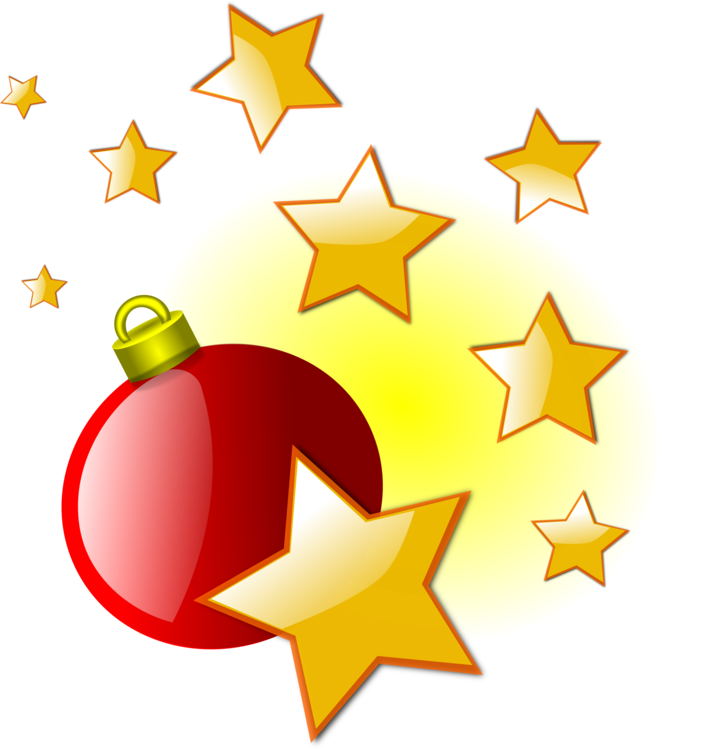 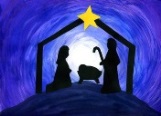 